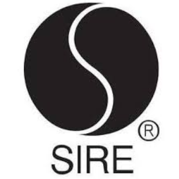 REGINA SPEKTOR TO DEBUT SPECIAL VERSION OF “YOU’VE GOT TIME” FOR ORANGE IS THE NEW BLACK 
FINAL SEASON, PREMIERING JULY 26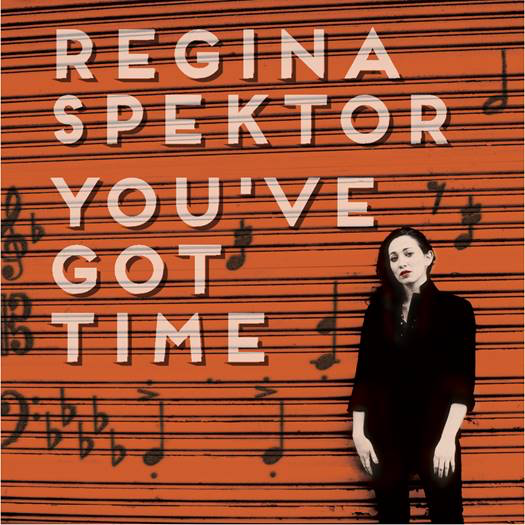 July 26, 2019 (Los Angeles, CA) - Critically acclaimed singer-songwriter Regina Spektor has recorded a special version of “You’ve Got Time” the theme song from the hit Netflix series Orange Is The New Black, for the finale of the seventh and final season. “You’ve Got Time (Chamber Version)” will debut when the new season premieres on July 26; listen to a preview HERE and watch visualizer HERE.“What a special world Jenji created and invited us all into,” Spektor says of working with the show’s creator Jenji Kohan, “Over the years it was a privilege to see the Orange Family grow and expand and experiment. Making a new interpretation of the song felt like a fitting way to say goodbye.” She worked with Rob Moose and the members of yMusic to create an intimate chamber music arrangement, and produced the song with the help of her husband, musician Jack Dishel. “A new sound emerged,” she explains, “it now has a more hushed and eerie feeling to it.”Spektor recently completed a successful residency on Broadway, performing a limited run at the Lunt Fontanne Theatre this past June. Daily Beast raves the show was “both whimsical and thunderous,” while Broadway World said, “Spektor maintains a warm intimacy in her performance at the large Broadway house.”Her most recent album, Remember Us To Life, is the subject of extensive critical praise from the likes of NPR, Entertainment Weekly, New York Magazine, People and many more. Esquire hails her as “our generation’s Joni Mitchell,” while Rolling Stone also calls her “a pop eccentric [who] wraps underdog storytelling in brilliant songcraft.” In support of Remember Us To Life, Spektor performed sold-out shows across the U.S. and abroad to rave reviews, with The Santa Barbara Independent praising her “impeccable storytelling and whimsical piano playing,” while the Portland Press Herald calls her performance “soul-moving,” saying that Spektor “delivered a stunning performance.”Born in the former Soviet Union, Spektor first saw commercial success with the gold-certified LP Begin to Hope which includes singles “On the Radio” and “Better,” as well as “Fidelity” which climbed the Billboard Hot 100 singles chart. Spektor’s fifth album, Far (2009), and sixth album, What We Saw From the Cheap Seats (2012), both debuted at number three on the Billboard 200 albums chart. Involved in projects spanning music, theatre, TV and film, Spektor’s work has appeared on the Hamilton Mixtape and Netflix’s hit show Orange Is The New Black, leading the NY Post to declare Spektor a “key reference point in American pop culture.”###For further information about Regina Spektor, contact:Bobbie Gale / Warner Records818-953-3692 / bobbie.gale@warnerrecords.com